GENERALNY DYREKTOR OCHRONY ŚRODOWISKAWarszawa, 26 sierpnia 2022 r.DOOŚ-WDŚZIL.420.44.2021.AW.JSz.5ZAWIADOMIENIENa podstawie art. 49 § 1 ustawy z 14 czerwca 1960 r. — Kodeks postępowania administracyjnego (Dz. U. z 2021 r. poz. 735, ze zm.), dalej Kpa, w związku z art. 74 ust. 3 ustawy z 3 października 2008 r. o udostępnianiu informacji o środowisku i jego ochronie, udziale społeczeństwa w ochronie środowiska oraz o ocenach oddziaływania na środowisko (Dz. U. z 2022 r. poz. 1029), dalej ustawa ooś, zawiadamiam strony postępowania, że Generalny Dyrektor Ochrony Środowiska postanowieniem z 25 sierpnia 2022 r., znak: DOOŚ-WDŚZIL.420.44.2021.AW.JSz.5, odmówił wstrzymania natychmiastowego wykonania decyzji Regionalnego Dyrektora Ochrony Środowiska we Wrocławiu z 12 października 2021 r., znak: WOOŚ.420.6.2021.AMA.14, o środowiskowych uwarunkowaniach dla realizacji przedsięwzięcia pn. Budowa drogi S8 na odcinku Kłodzko - Wrocław (Magnice) odcinek realizacyjny I Kłodzko - Ząbkowice Śląskie, pododcinek IB Bardo - Ząbkowice Śląskie w wariancie WPR4.Doręczenie postanowienia stronom postępowania uważa się za dokonane po upływie 14 dni liczonych od następnego dnia po dniu, w którym upubliczniono zawiadomienie.Z treścią postanowienia strony postępowania mogą zapoznać się w: Generalnej Dyrekcji Ochrony Środowiska, Regionalnej Dyrekcji Ochrony Środowiska we Wrocławiu, Urzędzie Miejskim w Ząbkowicach Śląskich, Urzędzie Miasta i Gminy Bardo i Urzędzie Miejskim w Kamieńcu Ząbkowickim lub w sposób wskazany w art. 49b § 1 Kpa.Upubliczniono w dniach: od ………………… do …………………Pieczęć urzędu i podpis:Z upoważnienia Generalnego Dyrektora Ochrony ŚrodowiskaDyrektor Departamentu Ocen Oddziaływania na Środowisko Anna JasińskaArt. 49 § 1 Kpa Jeżeli przepis szczególny tak stanowi, zawiadomienie stron o decyzjach i innych czynnościach organu administracji publicznej może nastąpić w formie publicznego obwieszczenia, w innej formie publicznego ogłoszenia zwyczajowo przyjętej w danej miejscowości lub przez udostępnienie pisma w Biuletynie Informacji Publicznej na stronie podmiotowej właściwego organu administracji publicznej.Art. 49b § 1 Kpa W przypadku zawiadomienia strony zgodnie z art. 49 § 1 lub art. 49a o decyzji lub postanowieniu, które podlega zaskarżeniu, na wniosek strony, organ, który wydał decyzję lub postanowienie, niezwłocznie, nie później niż w terminie trzech dni od dnia otrzymania wniosku, udostępnia stronie odpis decyzji lub postanowienia w sposób i formie określonych we wniosku, chyba że środki techniczne, którymi dysponuje organ, nie umożliwiają udostępnienia w taki sposób lub takiej formie.Art. 74 ust. 3 ustawy ooś Jeżeli liczba stron postępowania w sprawie wydania decyzji o środowiskowych uwarunkowaniach lub innego postępowania dotyczącego tej decyzji przekracza 10, stosuje się art. 49 Kodeksu postępowania administracyjnego.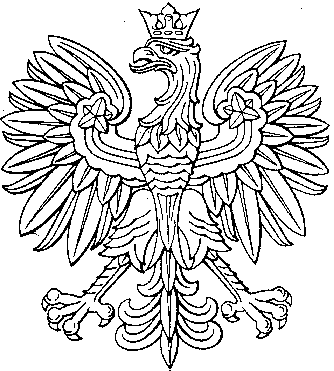 